Information zum Verhalten in Videokonferenzen
Sehr geehrte Eltern und Erziehungsberechtigte,
liebe Schülerinnen und Schüler,im Distanzunterricht führen wir mit unseren Schülerinnen und Schülern Videokonferenzen durch. Das kann eine Konferenz zwischen Lehrkraft und SchülerIn sein oder auch zwischen der Lehrkraft und mehreren Schülerinnen und Schülern. Sie haben eine Einwilligung unterzeichnet, dass Ihr Kind an Videokonferenzen teilnehmen darf, mit Bild und Ton oder vielleicht auch nur mit Ton.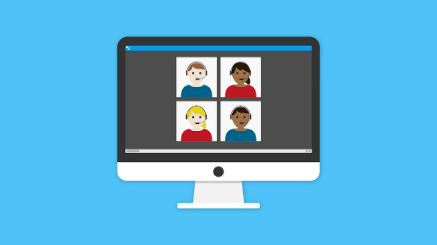 
Videokonferenzen sind ein sehr sensibles Thema und niemand möchte, dass Inhalte aus einer Videokonferenz den Kreis der TeilnehmerInnen verlassen.
Bei sämtlichen Inhalten einer Videokonferenz handelt es sich um vertrauliche Daten.
Mit der Nutzung von Microsoft Office 365 haben Sie sich bereits verpflichtet, die Nutzungsordnung für die Verwendung von MICROSOFT OFFICE 365 einzuhalten. Die Praxis zeigt, dass es notwendig ist, zum Schutz aller Beteiligten nochmals an die wichtigsten Bestimmungen zu erinnern. Sie gelten für SchülerInnen, Eltern und sonstige anwesende Personen!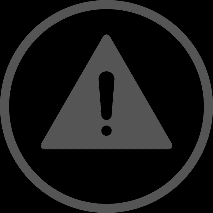 Ein Nichteinhalten dieser Bestimmungen verstößt gegen Datenschutzrecht und Persönlichkeitsrecht. Bei Verstößen müssen ggf. rechtliche Schritte eingeleitet werden.(§ 201 StGB - Strafbarkeit des unbefugten Abhörens des nichtöffentlich gesprochenen Wortes und § 201a StGB - Verletzung des höchstpersönlichen Lebensbereichs durch Bildaufnahmen)
Bitte achten Sie zum Schutz aller Beteiligten auf die strikte Einhaltung dieser Vorgaben.Vielen Dank!